                                      	                  ORGANIZATION SUPPORT GRANT									                                  GUIDELINES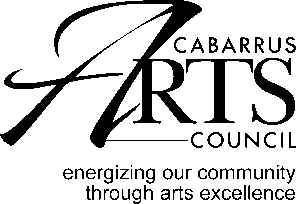 PurposeOrganization Support Grants are available to support local arts organizations in .  The purpose of these grants is to stabilize and strengthen arts organizations that provide high quality arts programming for the citizens of .Application deadline: August 1 at noon.EligibilityOrganizations that meet the eligibility requirements below may apply for Organization Support Grants, however eligibility shall not guarantee funding.  	An eligible organization:Is a private, non-profit arts organization classified by the Internal Revenue Service as 501(c)(3)Has a mission that focuses solely on the artsIs located in  and provides at least 75% of its programs and services in the countySubmits an independent audit of the most recently completed fiscal year if it has an annual budget of $125,000 or more.  If it has an annual budget of less than $125,000 it submits an annual income statement and balance sheet that have been approved by the Treasurer.Submits a copy of its by-laws.Demonstrates the ability to generate earned income and other private supportPlaces the arts council name and logo on all printed pieces, and acknowledges the arts council in news releasesFundingOrganization Support Grants may support program, operating, and administrative costs. Grant funds may not be used to fund capital expenditures.Organizations that provide programs year-round may apply for up to 50% of their operational budget. Organizations may apply for one arts council grant per year.Composing the NarrativeIn the application narrative, address the criteria below.Artistic ExcellenceHigh quality of programs and servicesEducational programs and activitiesArtistic leadership and developmentUse of professional artists in programs and services ORUse of local artists in programs and services                                      	                  ORGANIZATION SUPPORT GRANT									                                  GUIDELINESOrganizational ExcellenceA clearly stated mission that focuses on the artsAn active, diverse board of directors that meets at least four times per yearFinancial stabilityOrganized marketing and public relations strategyFundraising abilityClear goals for the coming yearCommunity ImpactNumber of individuals benefitting from its programs and servicesNumber of artists participating in its programs and servicesGeographic area participating in its programs and servicesDemonstrated commitment to develop diversity in audiencesWillingness to cooperate with fellow arts agencies in scheduling and communicationApplication ProcedureApplications must be received at the Cabarrus Arts Council’s office in the Historic Cabarrus Courthouse, 65 Union Street South, Concord, NC (PO Box 809) by  on August 1. This is not a postmark deadline.  Applications will not be accepted by fax or e-mail.  Late or incomplete applications will not be accepted. Submission guidelines are as follows:Applications must be typed in 11 or 12 point fontThe Narrative must be no more than four and no less than two single-sided pagesPlace organization name on each numbered page of the NarrativeApplications and copies must be:		- three-hole punched		- bound with a paper clip – no staples		- assembled in the order indicated on the application formSchedule August 1	Grant applications due by noonSeptember	Panel meetings and organization interviewsOctober	Applicants will be informed of funding decisions. These decisions will still depend on the final amount received from Grassroots funding from the North Carolina Arts Council, a state agency. November	When the state budget is finalized and Grassroots Grant amounts are assured, the Cabarrus Arts Council will notify organizations of any adjustments to grants.  December - February	First check will be mailed to grant recipients. Grassroots funds are sent from the state in installments.May 15	Final reports are due no later than noon on May 15When dates fall on a weekend, the due date will be the following Monday.  